Р А С П О Р Я Ж Е Н И Еот 15.11.2017 № 2400-рг. МайкопО предоставлении разрешения на условно разрешенный вид использования земельного участка с кадастровым номером 01:08:0506007:49 по ул. Краснодарской, 16А г. Майкопа и на отклонение от предельных параметров разрешенного строительства объекта капитального строительстваГражданин Гишев Заур Шумафович обратился в Комиссию по подготовке проекта Правил землепользования и застройки муниципального образования «Город Майкоп» с заявлением о предоставлении разрешения на условно разрешенный вид «[4.1] – Деловое управление» использования земельного участка и на отклонение от предельных параметров разрешенного строительства объектов капитального строительства – для строительства офисного здания на земельном участке с кадастровым номером 01:08:0506007:49 по ул. Краснодарской, 16А г. Майкопа на расстоянии 2 м от красной линии ул. Краснодарской г. Майкопа.Согласно Правилам землепользования и застройки муниципального образования «Город Майкоп», утвержденным Решением Совета народных депутатов муниципального образования «Город Майкоп» от 28.10.2011                № 377-рс, земельный участок с кадастровым номером 01:08:0506007:49 находится в зоне предприятий, производств и объектов V класса опасности СЗЗ-50 м (П-5). Разрешенный вид использования земельного участка «[4.1] – Деловое управление» является условно разрешенным видом использования зоны П-5.В соответствии с действующим законодательством проведены публичные слушания по проекту распоряжения Администрации муниципального образования «Город Майкоп» «О предоставлении разрешения на условно разрешенный вид использования земельного участка с кадастровым номером 01:08:0506007:49 по ул. Краснодарской, 16А г. Майкопа и на отклонение от предельных параметров разрешенного строительства объекта капитального строительства» (заключение о результатах публичных слушаний опубликовано в газете «Майкопские новости» от 24.10.2017 №№ 588-590).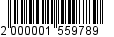 В соответствии со статьями 39 и 40 Градостроительного кодекса Российской Федерации, Уставом муниципального образования «Город Майкоп» и Протоколом заседания Комиссии по подготовке проекта Правил землепользования и застройки муниципального образования «Город Майкоп» от 24.08.2017 № 52:1. Предоставить Гишеву З.Ш. разрешение на условно разрешенный вид «[4.1] – Деловое управление» использования земельного участка и на отклонение от предельных параметров разрешенного строительства объектов капитального строительства – для строительства офисного здания на земельном участке с кадастровым номером 01:08:0506007:49 по ул. Краснодарской, 16А г. Майкопа на расстоянии 2 м от красной линии ул. Краснодарской г. Майкопа.2. Управлению архитектуры и градостроительства муниципального образования «Город Майкоп» внести соответствующее изменение в информационную систему обеспечения градостроительной деятельности муниципального образования «Город Майкоп».3. Опубликовать настоящее распоряжение в газете «Майкопские новости» и разместить на официальном сайте Администрации муниципального образования «Город Майкоп».	4. Распоряжение «О предоставлении разрешения на условно разрешенный вид использования земельного участка с кадастровым номером 01:08:0506007:49 по ул. Краснодарской, 16А г. Майкопа и на отклонение от предельных параметров разрешенного строительства объекта капитального строительства» вступает в силу со дня его опубликования.Глава муниципального образования «Город Майкоп»                                                                             А.В. НаролинАдминистрация муниципального 
образования «Город Майкоп»Республики Адыгея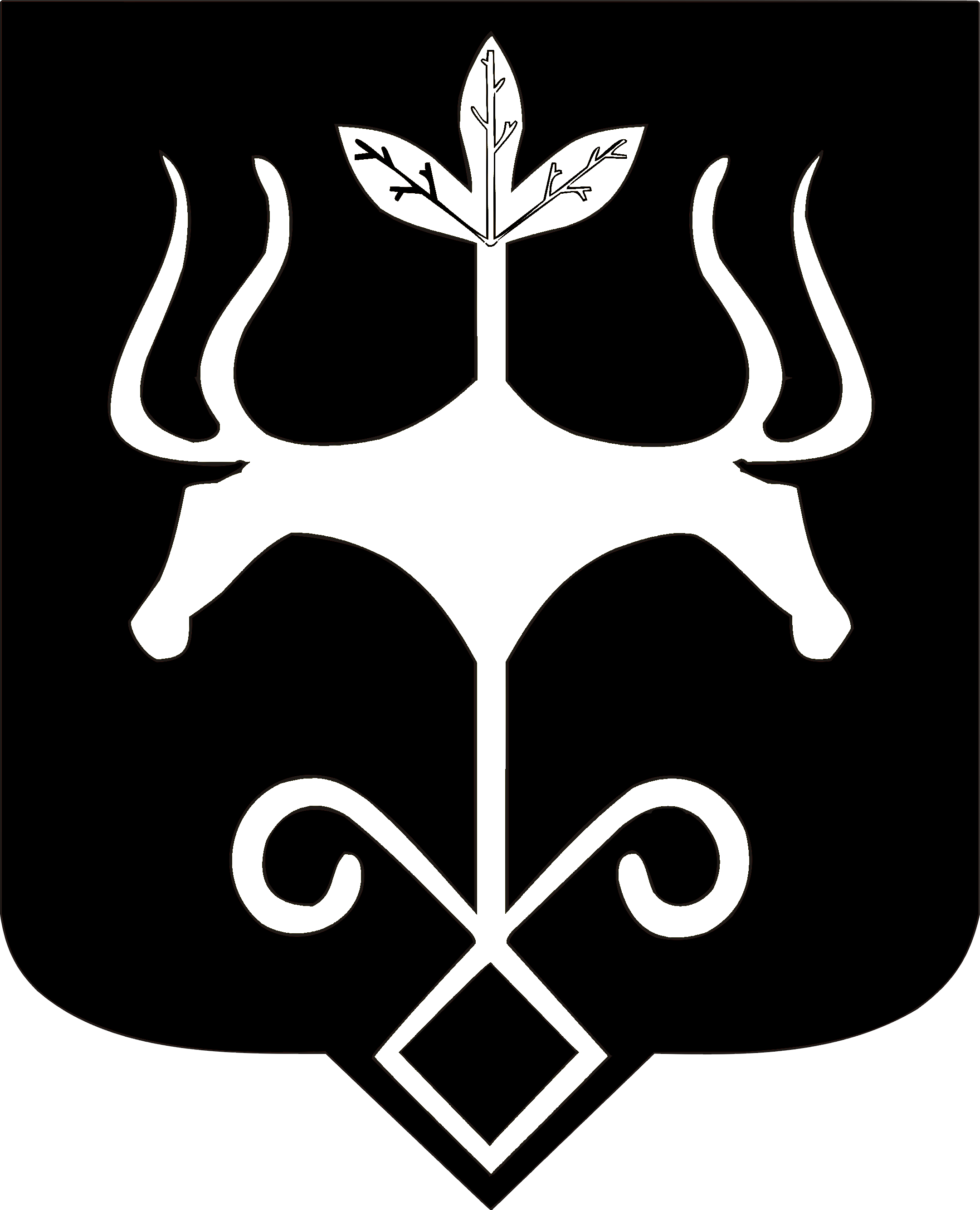 Адыгэ Республикэммуниципальнэ образованиеу
«Къалэу Мыекъуапэ» и Администрацие